Academic Senate OrientationWednesday, April 26, 2017 5:30 P.M.FOUNDERS SUITE, 	5:30 p.m.	Reception		5:45 p.m.	Introduction to the Academic Senate for New Senate Members	6:30 p.m.	Faculty Caucus for New and Returning Faculty SenatorsPLEASE PRINT YOUR BALLOTS FOR:Nomination of Senate ChairpersonNomination of Senate SecretaryNomination of Executive Committee Faculty Representatives (4)*Elections will be held by Full Senate on 5/10/17*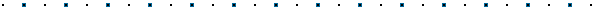 Academic Senate Meeting AgendaWednesday, April 26, 20177:00 P.M.OLD MAIN ROOM, BONE STUDENT CENTERCall to Order Roll Call Chairperson's RemarksStudent Body President's RemarksAdministrators' RemarksPresident Larry DietzInterim Provost Jan MurphyVice President of Student Affairs Levester JohnsonVice President of Finance and Planning Dan StephensAction Item:04.21.17.01 –Institutional Priorities Report 2017 MARK UP (Planning and Finance Committee)Adjournment